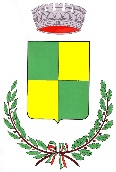 COMUNE DI CAIVANOCittà Metropolitana di NapoliAl Responsabile del Settore Affari Generali e Politiche SocialiDott.Biagio Fusco Istanza di partecipazione “Cure Termali Telese Terme”Stagione 2024Il/la sottoscritto/a___________________________________________________Nato/a___________________________prov (___), il__________________________________e residente in______________________prov(___), alla Via _____________________________, n_______codice fiscale, recapito telefonico obbligatorio__________________________CHIEDEPer sé o per il figlio minore__________________________________________________alla S.V., di partecipare al soggiorno termale presso la Località di TELESE TERME, organizzato in favore dei cittadini del Comune di Caivano (adulti, famiglie e minori accompagnati da almeno un genitore):Dal 15 Luglio al 27 Luglio 2024, nelle ore mattutine dalle ore 8:00 alle ore 12:00 ad esclusione della domenica, con visita medica di ammissione alle cure che si effettuerà presso lo stabilimento termale Telese Terme il giorno 15.07.2024;Dichiara sotto la propria responsabilità:di essere autosufficiente;di essere a conoscenza del programma delle disposizioni dell’Avviso Pubblico:di sollevare il Comune di Caivano da qualsivoglia responsabilità inerente all’iniziativa:Allega alla presente i seguenti documentiRicetta del medico di famiglia (ricetta rossa) che comprende i seguenti dati: dati anagrafici completi; codice di esenzione; ciclo di cura completo di codice I.D nazionale come da circolare SOGEI; diagnosi;Copia fotostatica della Tessera Sanitaria;Copia fotostatica del Documento di riconoscimento in corso di validità;ECG recente (max 2 mesi) per chi effettua cure fango-balneoterapiche ed idromassaggi.I dati personali e sensibili comunicati dai richiedenti saranno trattati nel rispetto delle vigenti disposizioni in materia (D.Lgs.n. 196/2003 e s.m.i) ed utilizzati per le finalità proprie di cui al presente avviso e per quelle domandate dalla norma vigente.Caivano, li ______Firma___________________________